РЕСПУБЛИКА КРЫМРАЗДОЛЬНЕНСКИЙ РАЙОНБОТАНИЧЕСКИЙ СЕЛЬСКИЙ СОВЕТ21 заседание 1созываРЕШЕНИЕ 30.06.2015 года                              с. Ботаническое                                   №168Об утверждении административного регламента администрации Ботанического сельского поселения по предоставлению муниципальной услуги «Выдача решений о переводе жилого помещения в нежилое или нежилого помещения в   жилое помещение»В соответствии со ст. 14, 23, 26 «Жилищного кодекса Российской Федерации» от 29.12.2004 №188-ФЗ, а также с целью соблюдения действующего законодательства, учитывая положительное заключение прокуратуры Раздольненского района от 05.06.2015 № 88-2015,Ботанический сельский совет:Р Е Ш И Л:1.Утвердить Регламент по предоставлению муниципальной услуги «Перевод жилого помещения в нежилое помещение и нежилого помещения в жилое помещение» (приложение) 2.Решение опубликовать на информационном стенде в административном здании Ботанического сельского совета3. Данное решение вступает в силу со дня принятия.Председатель Ботанического сельского совета	Г.В. Шичкин   Приложение                            к решению 21 заседания                            Ботанического сельского                            совета 1 созыва                           от 30.06.2015 года №168. Административныйрегламентадминистрации Ботанического сельского поселения по предоставлению муниципальной услуги «Выдача решений о переводе жилого помещения в нежилое или нежилого помещения в жилое помещение»1. Общие положения1.1. Административный  регламент по предоставлению  муниципальной  услуги «Выдача решений о  переводе жилого  помещения  в  нежилое  или  нежилого  помещения  в  жилое  помещение » (далее -  административный  регламент) определяет сроки и последовательность совершения администрациейБотанического сельского  поселения действий по осуществлению  перевода  жилых  помещений  в  нежилые  помещения  и  нежилых  помещений  в  жилые  помещения.1.2. В процессе  предоставления  муниципальной  услуги  «Выдача решений о  переводе жилого  помещения  в  нежилое  или  нежилого  помещения  в  жилое  помещение » участвуют следующие организации (по согласованию):- администрация Ботанического сельского поселения»;- организации, осуществляющие управление жилищным фондом;- другие организации и предприятия.2. Стандарт  предоставления  муниципальной  услуги 2.1. Муниципальная  услуга  «Выдача решений о  переводе жилого  помещения  в  нежилое  или  нежилого  помещения  в  жилое         помещение » (далее -  муниципальная  услуга) предоставляется администрациейБотанического сельского  поселения  в лице Главы администрации Ботанического сельского  поселения. 2.2. Предоставление  муниципальной  услуги  осуществляется в соответствии с:- Жилищным кодексом Российской Федерации;- Градостроительным кодексом Российской Федерации; - Постановлением Правительства Российской Федерации от 10.08.2005 № 502 «Об утверждении формы уведомления о  переводе  (отказе в  переводе)  жилого  (нежилого)  помещения  в  нежилое  (жилое)  помещение ».2.3. Конечным результатом  предоставления  муниципальной  услуги  является письменное уведомление заявителя о  переводе жилого  помещения  в  нежилое  или  нежилого  помещения  в  жилое         помещение .2.4. Заявителями являются физические и юридические лица, являющиеся собственниками  жилых  (нежилых)  помещений, или их уполномоченные представители.2.5. Условия и сроки  предоставления  муниципальной  услуги .- консультация, прием заявлений и документов от заявителей для получения  муниципальной  услуги  осуществляются специалистом Ботанического сельского поселения в отведенные для приема часы (понедельник, вторник, среда, четверг с 8.30 до 17:00 часов, перерыв  с 13:00 до 14:00 часов, пятница – неприемный день) по адресу: Р. Крым, Раздольненский район, с. Ботаническое, ул. Победы, д.1а; - решение о  переводе  жилого  помещения  в  нежилое  помещение  и  нежилого  помещения  в   жилое  помещение  принимается не позднее чем через 45 дней со дня  предоставления  заявления и полного пакета документов в соответствии со ст. 23 Жилищного кодекса РФ.- уведомление о принятом решении направляется или выдается заявителю в течение 3 рабочих дней со дня принятия решения о  переводе  (или об отказе) жилого  помещения  в  нежилое  и  нежилого  помещения  в  жилое  помещение.2.6. Основанием для  предоставления  муниципальной  услуги  является подача заявителем заявления по форме установленной настоящим  административным  регламентом  (приложение 1) и документов, указанных в пункте 2.7 настоящего  административного  регламента.Заявитель при подаче документов предоставляет документ, удостоверяющий личность, либо копии учредительных документов юридического лица.2.7. Перечень документов для получения  муниципальной  услуги  в соответствии со ст. 23 Жилищного кодекса РФ:- заявление (установленного образца) о  переводе  жилого  помещения  в  нежилое  помещение  и  нежилого  помещения  в  жилое  помещение  (согласно приложению 1);- правоустанавливающие документы на переводимое  помещение  (подлинники или засвидетельствованные в нотариальном порядке копии);- план переводимого  помещения  с его техническим описанием (в случае если переводимое  помещение  является  жилым  - технический паспорт такого  помещения);- поэтажный план дома, в котором находится переводимое  помещение;- подготовленный и оформленный в установленном порядке проект переустройства и (или) перепланировки (реконструкции) переводимого  помещения  (в случае, если переустройство и (или) перепланировка (реконструкция) требуются для обеспечения использования такого  помещения  в качестве  жилого  или  нежилого  помещения); - согласие собственников многоквартирного дома в случае, когда реконструкция, переустройство и (или) перепланировка  помещений  затрагивает общее имущество многоквартирного дома, полученное в порядке, предусмотренном Жилищным кодексом РФ.2.8. Перечень оснований для отказа в  переводе  жилого  помещения  в  нежилое  помещение  и  нежилого  помещения  в   жилое  помещение:- непредставление определенных в пункте 2.7 настоящего  административного  регламента  документов;-  предоставление  документов в ненадлежащий орган;- несоблюдение предусмотренных ст. 22 Жилищного кодекса РФ условий  перевода  помещения;- доступ к переводимому помещению невозможен без использования помещений, обеспечивающих доступ к  жилым  помещениям, или отсутствует техническая возможность оборудовать такой доступ;- переводимое  помещение  является частью  жилого  помещения  либо используется гражданами в качестве места постоянного проживания;- право собственности на переводимое  помещение  обременено правами каких-либо лиц;- несоответствия проекта переустройства и (или) перепланировки (реконструкции)  помещения  требованиям законодательства.2.9. Муниципальная  услуга  предоставляется бесплатно.2.10. Максимальный срок ожидания в очереди при подаче заявления и документов для получения  муниципальной  услуги  и при получении уведомления о выдачи решения о  переводе  жилого  (нежилого)  помещения  в  нежилое  (жилое)  помещение  – 30 минут.2.11. Заявление и приложенные к нему документы регистрируется в день подачи документов при условии  предоставления  заявителями полного пакета документов в соответствии со статьей 23 Жилищного кодекса РФ.2.12.  Помещение  для работы с заявителями должно соответствовать установленным санитарным и противопожарным требованиям и должно быть оборудовано стульями, столами, компьютером. Для ожидания приема заявителям отводится специальное место, оборудованное стульями, столами (стойками), образцами документов для возможности оформления документов.2.13. Порядок информирования о  муниципальной  услуге.Информация, предоставляемая заинтересованным лицам о  муниципальной  услуге, является открытой и общедоступной.2.13.1. Информация о  предоставлении  муниципальной  услуги  предоставляется при личном или письменном обращении, а также с использованием средств телефонной связи, электронного информирования, посредством размещения на информационных стендах, в средствах массовой информации.2.13.2. Справочный телефон администрации Ботанического сельского поселения, по которому можно получить информацию о предоставляемой  муниципальной  услуге -       (814 51) 31-316.2.13.3.При ответах на телефонные звонки и устные обращения специалист администрации Ботанического сельского поселения подробно и в вежливой форме информирует обратившихся по интересующим их вопросам. Во время разговора специалист должен произносить слова четко. При завершении разговора специалист администрации должен кратко подвести итоги и перечислить действия, которые необходимо предпринять заявителю. При невозможности специалиста администрации, принявшего звонок, самостоятельно ответить на поставленные вопросы, обратившемуся заявителю должен быть сообщен телефонный номер, по которому можно получить необходимую информацию. Ответ на письменное обращение дается в простой, четкой и понятной форме, за подписью главы Ботанического сельского поселения с указанием фамилии, инициалов и номера телефона исполнителя в течение 30 дней с момента поступления обращения в администрацию  Ботанического  сельского  поселения .2.13.4. Сведения, информационные материалы по размещению  муниципальной  услуги, памятки, перечень и формы документов, образцы заявлений размещаются на информационном стенде, администрации  Ботанического  сельского поселения.3.  Административные  процедуры3.1. Описание последовательности действий при предоставлении муниципальной  услуги Блок-схема исполнения  муниципальной  услуги Заявление заявителя о переводе жилого помещения в нежилое помещение и нежилого помещения в жилое помещение с предоставлением  полного пакетадокументов в соответствии со ст.23 Жилищного кодекса РФПроверка представленных документовПодготовка проекта решения Совета Ботанического сельского поселения о переводе жилого помещения в нежилое помещение и нежилого помещения в жилое помещение или об отказе в переводе жилого помещения в нежилое помещение и нежилого помещения в жилое помещениеУведомление о переводе жилого помещения в нежилое помещение и нежилого помещения в жилое помещение или об отказе в переводе жилого помещения в нежилое помещение и нежилого помещения в жилое помещениеВнесение записи в журнал регистрации выдачи решения Совета Ботанического сельского  о переводе жилых помещений в нежилые помещения и нежилых помещений в жилые помещения или об отказе в переводе. Выдача решений и уведомлений администрацииБотанического сельского поселения о переводе жилого помещения в нежилое помещение и нежилого помещения в жилое помещение или об отказе в переводе жилого помещения в нежилое помещение и нежилого помещения в жилое помещение3.2. Прием заявлений и документов от заявителей о   переводе  жилого  помещения  в  нежилое  помещение  и  нежилого  помещения  в  жилое  помещение  осуществляется специалистом администрации Ботанического сельского поселения в установленные дни приема.В заявлении (приложение 1 к  административному  регламенту) заявитель должен указать следующие сведения:- фамилия, имя, отчество собственника переводимого  помещения  или уполномоченного им лица, контактный телефон;- адрес переводимого  помещения;- в каком качестве будет использоваться переводимое  помещение  (магазин продовольственных (непродовольственных) товаров, офис, аптека и т.д.).При рассмотрении заявления специалист администрации Ботанического сельского поселения проверяет наличие представленных документов, перечисленных в пункте 2.7 настоящего  Административного  регламента .3.3. Документы предоставляются заявителем в администрацию Ботанического сельского поселения. Правоустанавливающие документы предоставляются в подлинниках или в засвидетельствованных в нотариальном порядке копиях.Специалист администрации проверяет полноту, правильность оформления и удостоверения нотариусом представленных документов и при запросе заявителя выдает расписку-уведомление (приложение 2 к  административному  регламенту).Специалист администрации направляет заявление и документы к секретарю администрации Ботанического сельского  поселения  для осуществления регистрации в день их подачи заявителем.Сведения об использовании переводимого  жилого  помещения  в качестве места постоянного проживания, наличии обременений запрашиваются органом местного самоуправления в паспортных столах организаций, управляющих жилищным фондом, Управлении Федеральной миграционной службы России по Крым Крым,  Управлении Федеральной службы государственной регистрации, кадастра и картографии по Республике Крым.3.4. Специалист администрации с учетом анализа поступивших от заявителей документов, готовит проект распоряжения администрации  Ботанического сельского  поселения  о  переводе  жилого  помещения  в нежилое  помещение  и  нежилого  помещения  в  жилое  помещение  или об отказе в  переводе  и направляет указанный проект распоряжения в Главе администрации Ботанического сельского  поселения  для согласования в соответствии с  регламентом  работы администрации  Ботанического сельского  поселения .3.5.После вступления в силу распоряжения администрации Ботанического сельского  поселения  о  переводе  жилого  помещения  в нежилое  помещение  и  нежилого  помещения  в  жилое  помещение  или об отказе в  переводе  специалист администрации готовит уведомление о  переводе  (отказе в  переводе)  жилого  (нежилого)  помещения  в  нежилое  (жилое)  помещение  по форме, утвержденной постановлением Правительства Российской Федерации от 10.08.2005 № 502 «Об утверждении формы уведомления о  переводе  (отказе в  переводе)  жилого  (нежилого)  помещения  в  нежилое  (жилое)  помещение». 3.6. Специалистом администрации направляется или выдается заявителям уведомление о принятии решения о  переводе  жилого  помещения  в  нежилое  помещение  и  нежилого  помещения  в  жилое  помещение  или об отказе в  переводе  не позднее чем через три рабочих дня со дня принятия решения.Специалистом администрации направляются по почте уведомления о принятии решения   о переводе  жилых  помещений  в  нежилые  помещения  и  нежилых  помещений  в  жилые  помещения  собственникам  помещений, примыкающих к  помещению, в отношении которого принято указанное решение не позднее чем через три рабочих дня со дня принятия решения.4. Формы контроля за исполнением  административного  регламента 4.1.Контроль за полнотой и качеством  предоставления  муниципальной  услуги  включает в себя проведение проверок, выявление и устранение нарушений прав заявителей, рассмотрение, принятие решений и подготовку ответов на обращения получателей  муниципальной  услуги, содержащих жалобы на решения, действия (бездействие) специалистов администрации Ботанического сельского поселения. 4.2. Текущий контроль за соблюдением последовательности действий, определенных  административными  процедурами при исполнении  муниципальной  услуги, осуществляется главой администрации  Ботанического  сельского  поселения. 4.3.  Плановые проверки проводятся главой Ботанического сельского поселения с периодичностью один раз в год.4.4.  Внеплановые проверки проводятся главой (а в его отсутствие – его заместителем), по мере необходимости в следующих случаях: - при поступлении претензии со стороны заявителя;
- при получении представления органа прокуратуры, иного органа.Персональная ответственность специалистов администрации Ботанического сельского поселения закрепляется в их должностных инструкциях в соответствии с требованиями законодательства.5.Досудебный (внесудебный) порядок обжалования решений и действий (бездействий), принятых (осуществляемых) в ходе  предоставления  муниципальной  услуги 5.1. Заявители в соответствии с настоящим  административным  регламентом  вправе обжаловать в органе местного самоуправления в досудебном порядке: - отказ в приеме документов для  предоставления  муниципальной  услуги;- отказ заявителю в предоставлении муниципальной услуги.Обращения (претензии) могут быть поданы в устной или письменной форме.5.2. Обращение (претензия) заявителя должно содержать следующую информацию:- фамилия, имя, отчество гражданина, место жительства или пребывания; наименование и адрес юридического лица;- наименование органа или учреждения, должность, фамилия, имя и отчество специалиста администрацииБотанического сельского поселения (при наличии сведений), решение, действие (бездействие) которого нарушает права и законные интересы заявителя;- в чем заключается нарушение прав и законных интересов, противоправного решения, действия (бездействия);- сведения о способе информирования заявителя о принятых мерах по результатам рассмотрения его сообщения;- личная подпись и дата.Отсутствие в письменном обращении любой другой информации не может являться основанием для отказа в принятии и рассмотрении обращения (претензии). В случае необходимости в подтверждении своих доводов заявитель прилагает к письменному обращению (претензии) документы и материалы либо их копии.5.3. В ходе приема обращения (претензии) заявителю может быть отказано в дальнейшем рассмотрении обращения (претензии), если ему ранее был дан ответ по существу поставленных в обращении (претензии) вопросов.Обращение (претензия) не подлежит рассмотрению в следующих случаях:- отсутствия обязательных реквизитов письменного обращения и указаний на предмет обжалования; - подачи обращения (претензии) лицом, не имеющим полномочий выступать от имени заявителя;- установления факта многократного обращения данного заявителя с жалобой по этому предмету и получение им исчерпывающих письменных ответов при условии, что в новом обращении (претензии) не приводятся новые доводы или обстоятельства; - в обращении (претензии) содержатся нецензурные либо оскорбительные выражения, угрозы жизни, здоровью и имуществу должностного лица, а также членов его семьи; - если текст письменного обращения не поддается прочтению, при этом, если прочтению поддается почтовый адрес заявителя, ему сообщается о данной причине отказа в рассмотрении; - если ответ по существу поставленного в обращении вопроса не может быть дан без разглашения сведений, составляющих государственную или иную охраняемую федеральным законом тайну.Заявителю должно быть сообщено о невозможности рассмотрения его обращения (претензии) в тридцатидневный срок со дня его получения.Письменное обращение (претензия) подлежит обязательной регистрации в день обращения.5.4. Необоснованное затягивание установленных настоящим  административным  регламентом  сроков осуществления  административных  процедур, а также другие действия (бездействие) и решения органов местного самоуправления, могут быть обжалованы заявителем в судебном порядке.                                                                                                      Приложение 1к Административному регламенту «Выдача решений о переводе жилого помещения в нежилое или нежилогопомещения в жилое помещение» ЗАЯВЛЕНИЕГлаве  ___________________ сельского  поселения от Ф.И.О. (собственника жилогопомещения или уполномоченного лица, действующего по доверенности)проживающего по адресу:телефон:	ЗаявлениеПрошу перевести  жилое  ( нежилое )  помещение , расположенное по адресу:  	ул.	дом №_______, кв. № _______ в  нежилое  ( жилое )  помещение , для дальнейшего использования его в качестве_____________________________________________________________________.Указанная квартира находится в собственности:	.Мне известно, что в соответствии с действующим законодательством, я имею право проводить работы по переустройству и перепланировке переводимого  помещения  в случаях, когда переустройство и (или) перепланировка затрагивает общее имущество многоквартирного дома, после получения согласия собственников общего имущества многоквартирного дома, не допуская нарушения законных прав и интересов собственников и жителей многоквартирного дома.Даю согласие на обработку моих персональных данных.Дата: 	Подпись:Приложение 2к  Административному регламенту «Выдача решений о переводе  жилого  помещения  в  нежилое  или нежилого помещения в жилое помещение» РАСПИСКА-УВЕДОМЛЕНИЕДана гр. 	в том, что от него (нее) получены следующие документы и копии документов:__________________________датаГр.__________________________________________________________уведомлен (а), что решение о переводе жилого помещения в нежилое помещение и нежилого помещения в жилое помещение или об отказе в переводе принимается не позднее чем через сорок пять дней со дня представления в управление жилищного хозяйства всех необходимых документов.____________________	датаСпециалист администрации 	/	/	ф.и.о. 	подписьПРИЛОЖЕНИЕ № 3                     Административному  регламенту                                                                               по предоставлению муниципальной                                                                                услуги по переводу жилого помещении                                                            в нежилое помещение и 	  нежилого помещения в жилое помещение                                                                   ФОРМАуведомления о переводе (отказе в переводе) жилого (нежилого)помещения в нежилое (жилое) помещениеКому  (фамилия, имя, отчество – для граждан;полное наименование организации – для юридических лиц)Куда  (почтовый индекс и адресзаявителя согласно заявлениюо переводе)УВЕДОМЛЕНИЕо переводе (отказе в переводе) жилого (нежилого) помещения в нежилое (жилое) помещение(полное наименование органа местного самоуправления, осуществляющего перевод помещения) рассмотрев представленные в соответствии с частью 2 статьи 23 Жилищного кодекса Российской Федерации документы о переводе помещения общей площадью____   	кв. м,находящегося по адресу:(наименование городского или сельского поселения)(наименование улицы, площади, проспекта, бульвара, проезда и т.п.)Дом, корпус (владение, строение), кв.,	из жилого (нежилого) в нежилое (жилое)			(ненужное зачеркнуть)				(ненужное зачеркнуть)в целях использования помещения в качестве  (вид использования помещения в соответствии, с заявлением о переводе)РЕШИЛ (_____________________________________________________________________):(наименование акта, дата его принятия и номер)1. Помещение на основании приложенных к заявлению документов:а) перевести из              жилого (нежилого) в нежилое) жилое   без предварительных условий б) перевести из жилого (нежилого) в нежилое (жилое) при условии проведения в установленном порядке следующих видов работ:(перечень работ по переустройству (перепланировке) помещения или иных необходимых работ по ремонту, реконструкции, реставрации помещения)	.2. Отказать в переводе указанного помещения из жилого (нежилого) в нежилое (жилое)в связи с  (основание(я), установленное частью 1 статьи 24 Жилищного кодекса Российской Федерации)________________________________________         ______________		____________(должность лица, подписавшего уведомление)		(подпись)		(расшифровка _____________подписи)“____________”		20___________ г.М.П.РЕСПУБЛИКА КРЫМРАЗДОЛЬНЕНСКИЙ РАЙОНБОТАНИЧЕСКИЙ СЕЛЬСКИЙ СОВЕТ20 заседание 1созываРЕШЕНИЕ 27 мая  2015 года                           с. Ботаническое                         № 9О проекте решения «Об утверждении административного регламентаадминистрации Ботаническогосельскогопоселения по предоставлениюмуниципальнойуслуги «Выдача решений о переводе жилого помещения в нежилое или нежилого помещения в жилое помещение»В соответствии со ст. 14, 23, 26 «Жилищного кодекса Российской Федерации» от 29.12.2004 №188-ФЗ, Законом Республики Крым от 21.08.2014 № 54-ЗРК «Об основах местного самоуправления в Республике Крым»,  а также с целью соблюдения действующего законодательстваБотанический сельский совет:Р Е Ш И Л:1. Одобрить проект решения «Об утверждении административного регламента по предоставлению муниципальной услуги «Перевод жилого помещения в нежилое помещение и нежилого помещения в жилое помещение»   2. Рассмотреть проект решения «Об утверждении административного регламента по предоставлению муниципальной услуги «Перевод жилого помещения в нежилое помещение и нежилого помещения в жилое помещение»после получения заключения на соответствие федеральному законодательству3.Решение опубликовать на информационном стенде в административном здании Ботанического сельского совета.4. Данное решение вступает в силу после его обнародования.Председатель Ботанического сельского совета	Г.В. Шичкин№ п/пНаименование документакол-во листовДата полученияПодпись принявшегоПримечаниеЗаявление о переводе жилого (нежилого) помещения в жилое (нежилое) помещение шт.Копии правоустанавливающих документов на переводимую квартирушт.Копия технического паспорта на переводимое помещениешт.Поэтажный план дома, в котором находится переводимое помещение шт.Копия подготовленного и оформленного в установленном порядке проекта переустройства и (или) перепланировки переводимого помещенияшт.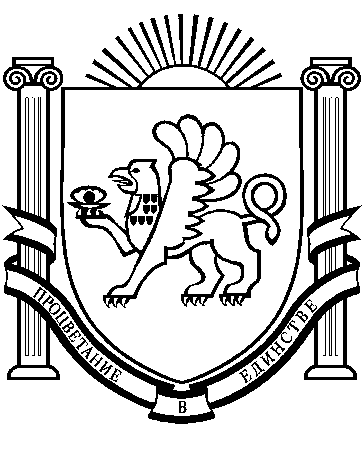 